Администрация сельского поселения Казым на Ваш запрос от 20.03.2024 года № 05-33-36 направляет фактические сведения  об итогах работы органов местного самоуправления сельского поселения Казым за 2023 год.Приложение на 10 л. в 1 экз.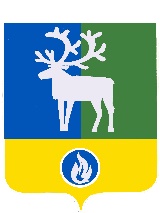 Белоярский район Ханты-Мансийский автономный округ – Югра АДМИНИСТРАЦИЯ СЕЛЬСКОГО ПОСЕЛЕНИЯ КАЗЫМБелоярский район Ханты-Мансийский автономный округ – Югра АДМИНИСТРАЦИЯ СЕЛЬСКОГО ПОСЕЛЕНИЯ КАЗЫМНачальнику управления по местному самоуправлению Р.Р. Давлетшиной Начальнику управления по местному самоуправлению Р.Р. Давлетшиной Каксина ул., д. 10, с.Казым,Ханты-Мансийский автономный округ – Югра,Тюменская область, 628174Тел. факс (34670) 31-3-19 e-mail: kazymadm@yandex.ruКаксина ул., д. 10, с.Казым,Ханты-Мансийский автономный округ – Югра,Тюменская область, 628174Тел. факс (34670) 31-3-19 e-mail: kazymadm@yandex.ruНачальнику управления по местному самоуправлению Р.Р. Давлетшиной Начальнику управления по местному самоуправлению Р.Р. Давлетшиной № [Номер документа]от [Дата документа] годана № от Глава сельского поселения Казым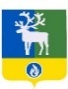 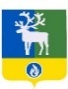 ДОКУМЕНТ ПОДПИСАНЭЛЕКТРОННОЙ ПОДПИСЬЮСертификат  [Номер сертификата 1]Владелец [Владелец сертификата 1]Действителен с [ДатаС 1] по [ДатаПо 1]А.Х. Назырова